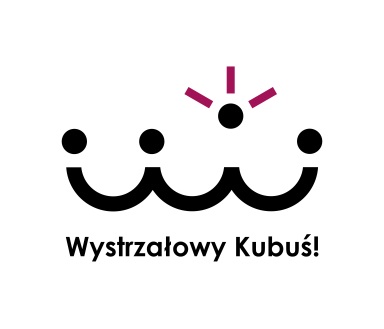 KARTA DO GŁOSOWANIAW 1. Plebiscycie publiczności „Wystrzałowy Kubuś!”
na najpopularniejszą aktorkę, najpopularniejszego aktora i najpopularniejsze przedstawienie w sezonie 2021/22 głosuję/emy na:AKTORKA  ……………………………………………………………………………………………………………….AKTOR  ……………………………………………………………………………………………………………………PRZEDSTAWIENIE  ……………………………………………………………………………………………………Dane osoby lub grupy/klasy oddającej swój głos:Imię, nazwisko i telefon osoby indywidualnej: …………………………………………………………………………………………………………………………………Nazwa grupy/klasy, przedszkola/szkoły oraz imię, nazwisko i telefon nauczyciela:……………………………………………………………………………………………………………………………………………………………………………………………………………………………………………………………………* Udział w głosowaniu jest jednoznaczny z wyrażeniem zgody na przetwarzanie danych osobowych na potrzeby Plebiscytu.……………………………………………………………..........
(czytelny podpis)